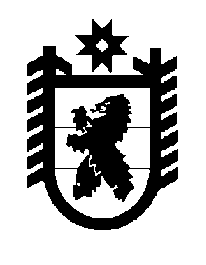 Российская Федерация Республика Карелия    ПРАВИТЕЛЬСТВО РЕСПУБЛИКИ КАРЕЛИЯПОСТАНОВЛЕНИЕот 3 сентября 2012 года № 278-Пг. Петрозаводск О внесении изменения в Положение о Министерстве финансов Республики Карелия Правительство Республики Карелия п о с т а н о в л я е т:Пункт 9 Положения о Министерстве финансов Республики Карелия, утвержденного постановлением Правительства Республики Карелия от 8 октября 2010 года № 210-П (Собрание законодательства Республики Карелия, 2010, № 10, ст.1301;  № 12, ст.1704; 2011, № 3, ст.313; № 10, ст.1636; № 12, ст.2059), дополнить подпунктом 17.1 следующего содержания:	"17.1) осуществляет региональный государственный надзор за проведением региональных лотерей на территории Республики Карелия;".             Глава Республики  Карелия                                                            А.П. Худилайнен